26.2.21L.I: I know what I need to keep my body healthy.P.S.H.E                    Year 2Using the pictures below can you write some sentences explaining your choices.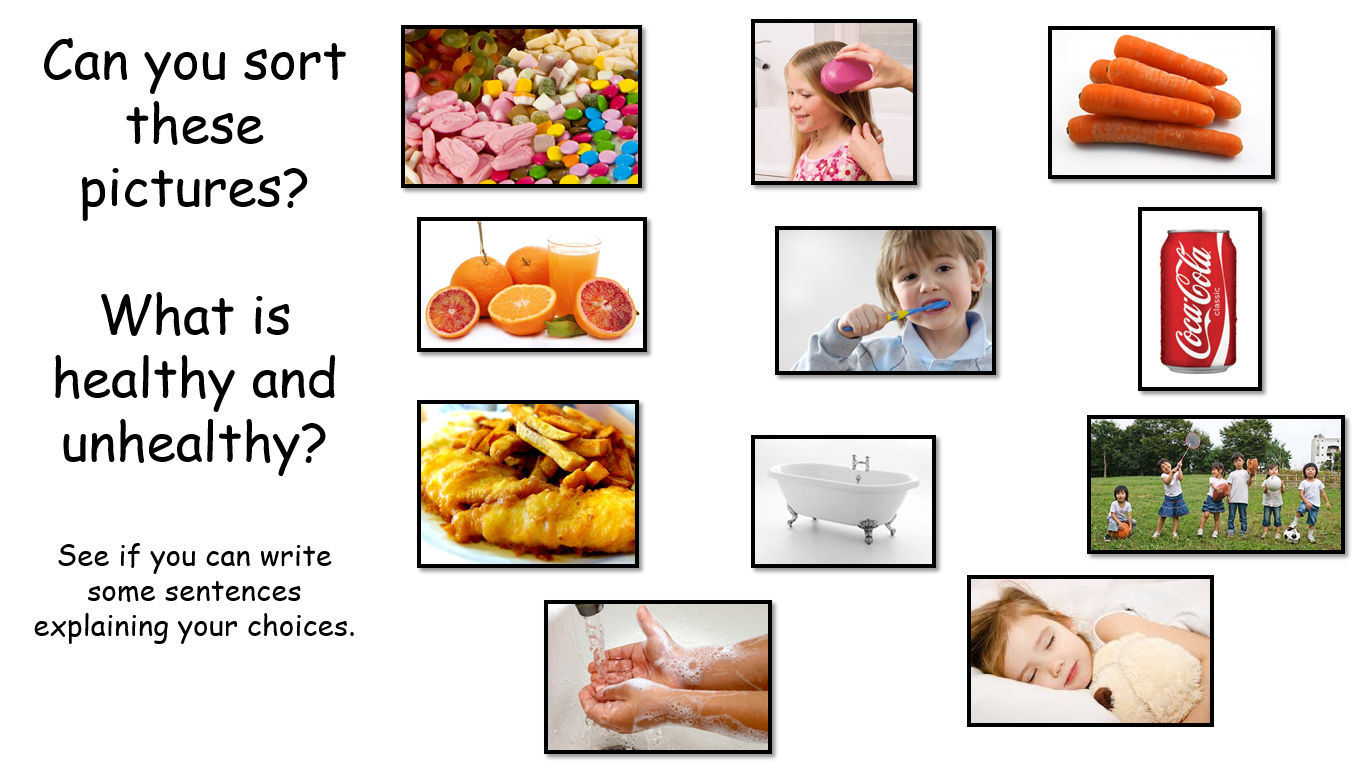 